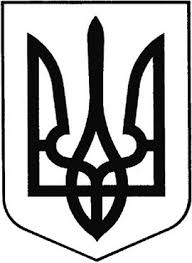 ГРEБІНКІВСЬКА СEЛИЩНА РАДАБілоцeрківського району Київської областіВИКОНАВЧИЙ КОМІТЕТР О З П О Р Я Д Ж E Н Н Явід 15 липня 2022 року               смт Гребінки                      № 112-ОДПро надання дозволу на передачу в користування КЗ ГСР «Центр надання соціальних послуг» принтера SAMSUNG SCX - 4220     Керуючись ст. 42 Закону України «Про місцеве самоврядування в Україні», враховуючи клопотання від 12 липня 2022 року №29 від директора КЗ ГСР «Гребінківський центр надання соціальних послуг» про надання дозволу на передачу згідно інвентаризаційного обліку в користування принтера SAMSUNG SCX – 4220.ЗОБОВ’ЯЗУЮ:1.Надати дозвіл на передачу з балансового обліку Гребінківської селищної ради на балансовий облік  КЗ ГСР «Гребінківський центр надання соціальних послуг» принтера  SAMSUNG SCX – 4220  2008 року виробництва.2.Начальнику відділу-головному бухгалтеру відділу бухгалтерського обліку, звітності та господарського забезпечення Олені ЗАЙЦЕВІЙ передати принтер SAMSUNG SCX – 4220 згідно акту прийому-передачі.3.Контроль за виконанням даного розпорядження залишаю за собою.Селищний голова						Роман ЗАСУХА Підготувала:                  Олена ТИХОНЕНКО  Підготувала:                      Олена ТИХОНЕНКО Погодили:                          Олена ЗАЙЦЕВА                                           Максим ЯЦЕНКО                                           Марина ІЩЕНКО